AFFIDAVIT CONTAINING CERTIFICATIONSPURSUANT TO WAC 480-123-060 AND WAC 480-123-070	I, Nathan Weis, being of lawful age, state that I am President and CEO of Inland Cellular LLC (f/k/a Eastern Sub-RSA Limited Partnership SAC 529004) (“Company”), that I am authorized to execute this Affidavit on behalf of the Company, and that the facts set forth in this Affidavit are true to the best of my knowledge, information and belief.  On this basis, I hereby certify to the Washington Utilities and Transportation Commission (“Commission”) for use by the Commission in providing the certification to the Federal Communications Commission and Universal Service Administrative Company required by 47 C.F.R. §54.314, as follows:	(1)	That the Company in 2014 used and in the coming calendar year will use federal high-cost universal service fund support provided to the Company in the State of Washington only for the provision, maintenance and upgrading of the facilities and services for which the support is intended;	(2)	That during the 2014 calendar year, the Company met substantially the applicable service quality standard and consumer protection rules found in WAC 480-123-030(1)(h);	(3)	That during the 2014 calendar year, the Company maintained the ability to function in emergency situations under the standard found in WAC 480-123-030(1)(g), as such standard relates to functionality of wireline carriers in emergency situations; and	(4)	That during the 2014 calendar year, the Company publicized the availability of its applicable telephone assistance programs in a manner reasonably designed to reach those likely to qualify for service and in a manner which, in the Company’s judgment, included advertisements likely to reach those who are not current customers of the Company within the Company’s designated service area.	I certify under penalty of perjury under the laws of the State of  that the foregoing is true and correct.	Dated this 16th day of July 2015, at Roslyn, Washington.Company:  Inland Cellular LLCBy:  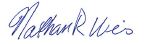 Type Name:  Nathan WeisIts: President and CEO